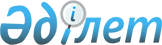 Об установлении стимулирующих надбавок к должностным окладам работников организаций, финансируемых из местного бюджетаРешение Мартукского районного маслихата Актюбинской области от 18 марта 2024 года № 104
      В соответствии со статьей 6 Закона Республики Казахстан "О местном государственном управлении и самоуправлении в Республике Казахстан", подпунктом 3) пункта 5 постановления Правительства Республики Казахстан от 31 декабря 2015 года № 1193 "О системе оплаты труда гражданских служащих, работников организаций, содержащихся за счет средств государственного бюджета, работников казенных предприятий", Мартукский районный маслихат РЕШИЛ:
      1. Установить стимулирующую надбавку в размере 30 (тридцати) процентов к должностным окладам работников коммунального государственного учреждения "Мартукский районный молодежный ресурсный центр" государственного учреждения "Мартукский районный отдел внутренней политики и развития языков" акимата Мартукского района из местного бюджета.
      2. Настоящее решение вводится в действие с 1 апреля 2024 года.
					© 2012. РГП на ПХВ «Институт законодательства и правовой информации Республики Казахстан» Министерства юстиции Республики Казахстан
				
      Председатель Мартукского районного маслихата 

Т. Көлкебаев
